17.05.2022 № 1710О принятии мер по признанию объектов уличного освещения муниципальной собственностьюВ соответствии со ст. 225 Гражданского кодекса Российской Федерации администрация города Чебоксары п о с т а н о в л я е т:1. Чебоксарскому городскому комитету по управлению имуществом     в соответствии с действующим законодательством принять меры                  по признанию объектов уличного освещения, указанных в приложении к настоящему постановлению, муниципальной собственностью.2. Настоящее постановление вступает в силу со дня его официального опубликования.3. Контроль за исполнением настоящего постановления возложить      на заместителя главы администрации города Чебоксары по вопросам ЖКХ.Глава администрации города Чебоксары                                          Д.В. Спирин	Приложениек постановлению администрациигорода Чебоксарыот 17.05.2022 № 1710Перечень объектов _____________________________________________________Чăваш РеспубликиШупашкар хулаадминистрацийěЙЫШĂНУ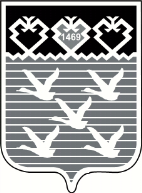 Чувашская РеспубликаАдминистрациягорода ЧебоксарыПОСТАНОВЛЕНИЕ№ п/пНаименование и место расположения объектаКоличественное и техническое описаниеДата ввода в эксплуатацию1.Уличное освещение территории дома 40 А по ул. Ленинского Комсомола г. Чебоксарыопора железобетонная СКЦ-10-12 шт.;светильник ЖКУ – 10 шт.;кронштейн однорожковый 1К1 -1,5-1,5-10 шт.2005